Accesibilitate Municipiul Câmpulung Moldovenesc, prin portalul www.campulungmoldovenesc.ro are ca obiectiv specific prioritar asigurarea că serviciile furnizate sunt accesibile și pentru persoanele cu dizabilități. În portalul www.campulungmoldovenesc.ro s-au investit resurse importante pentru a oferi posibilitatea, inclusiv persoanelor cu deficiențe vizuale/auditive, de a găsi facil informațiile necesare unui demers, motivat de faptul că fiecare persoană are dreptul să trăiască cu demnitate, egalitate, confort și independenţă.Portalul www.campulungmoldovenesc.ro utilizează aplicația UserWay Widget pentru accesibilitate, începând cu anul 2021. Aplicația permite portalului www.campulungmoldovenesc.ro îmbunătățirea și conformitatea cu Ghidul de accesibilitate pentru conținutul web (WCAG 2.1).Meniul de accesibilitate pentru portalul www.campulungmoldovenesc.ro poate fi activat făcând click pe pictograma meniului de accesibilitate , care care apare în colțul din stânga jos a paginii principale.  După declanșarea meniului de accesibilitate, vă rugăm să așteptați câteva secunde pentru încărcarea meniului de accesibilitate.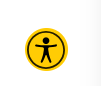 Primăria Municipiului Câmpulung Moldovenesc, prin portalul www.campulungmoldovenesc.ro  continuă eforturile pentru îmbunătățirea permanentă a accesibilității site-ului și a serviciilor furnizate.Dacă întâmpinați dificultăți cu orice conținut de pe portalul www.campulungmoldovenesc.ro sau dacă aveți nevoie de asistență tehnică, vă rugăm să ne contactați în timpul programului de lucru, zilnic, între orele 8:00-16:00.Dacă doriți să raportați o problemă de accesibilitate, aveți întrebări sau aveți nevoie de asistență, vă rugăm să ne contactați la adresa de e-mail:Email: primaria@campulungmoldovenesc.ro